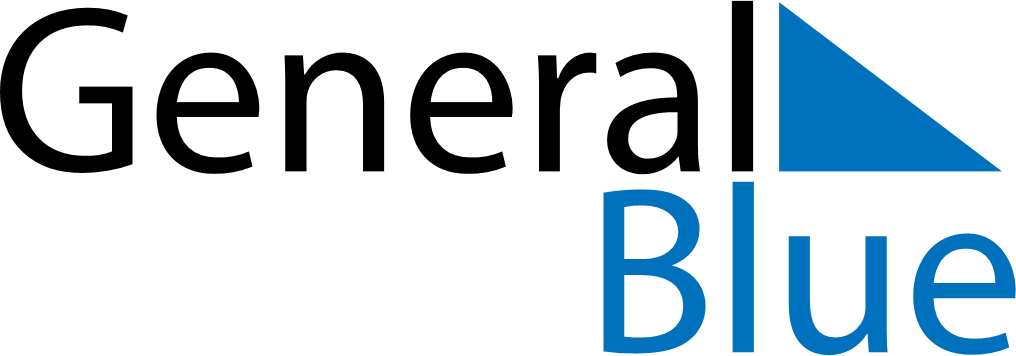 April 2021April 2021April 2021April 2021AustraliaAustraliaAustraliaMondayTuesdayWednesdayThursdayFridaySaturdaySaturdaySunday12334Good FridayEaster SaturdayEaster SaturdayEaster Sunday56789101011Easter Monday12131415161717181920212223242425Anzac Day2627282930